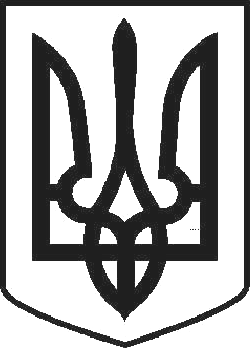 УКРАЇНАЧОРТКІВСЬКА МІСЬКА РАДА ТРИДЦЯТЬ П’ЯТА СЕСІЯ СЬОМОГО СКЛИКАННЯРІШЕННЯвід  02 лютого 2017 року	№ 967м. ЧортківПро прийняття в комунальну власність територіальної громади міста Чорткова потужностей по водопостачанню та водовідведенню ТзОВ «Радехівський цукор»Розглянувши наказ ТзОВ «Радехівський цукор» від 16 січня 2018 року № 14, керуючись статтями 26 та 60 Закону України «Про місцеве самоврядування в Україні», міська радаВИРІШИЛА:Прийняти на безоплатній основі в комунальну власність територіальної громади міста Чорткова в особі міської ради існуючі потужності по водопостачанні та водовідведенні ТзОВ «Радехівський цукор».Доручити відділу економічного розвитку, інвестицій та комунальної власності міської ради здійснити процедуру прийому-передачі та державної реєстрації переданого майна відповідно до вимог чинного законодавства.Балансоутримувачем вищевказаного майна визнати комунальне підприємство «Чортківське виробниче управління водопровідно-каналізаційного гоподарства»Рішеня міської ради від 30.07.2013 року №320 «Про передачу на баланс Чортківського ВУВКГ існуючих потужностей по водопостачанню та водовідведенню ТзОВ «Радехівський цукор» вважати таким що втратило чинність.Копію рішення направити  відділу житлово-комунального господарства, благоустрою та інфраструктури та відділу економічного розвитку, інвестицій та комунальної власності міської ради.Контроль за виконанням рішення покласти на заступника міського голови з питань діяльності виконавчих органів ради Недокуса  О.З, та постійну комісію міської ради з питань житлово-комунального господарства, транспорту і зв’язку.Секретар міської ради	Я.П. Дзиндра